		Rozpoznaj rodzinę dawniej i rodzinę dziś.				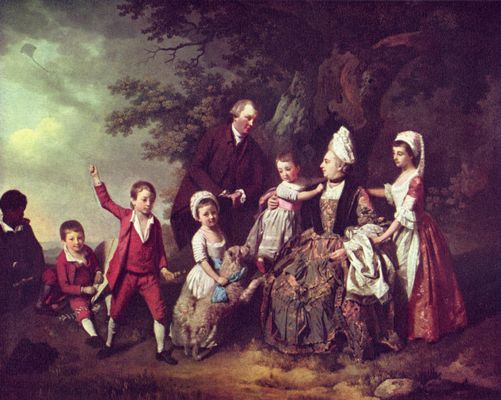 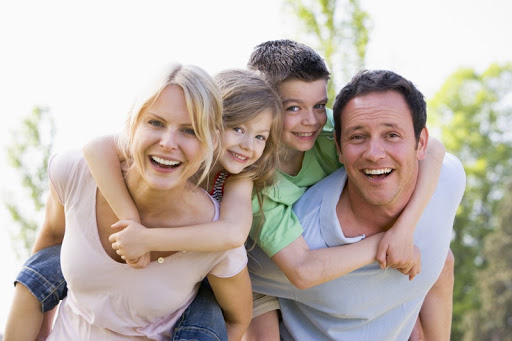 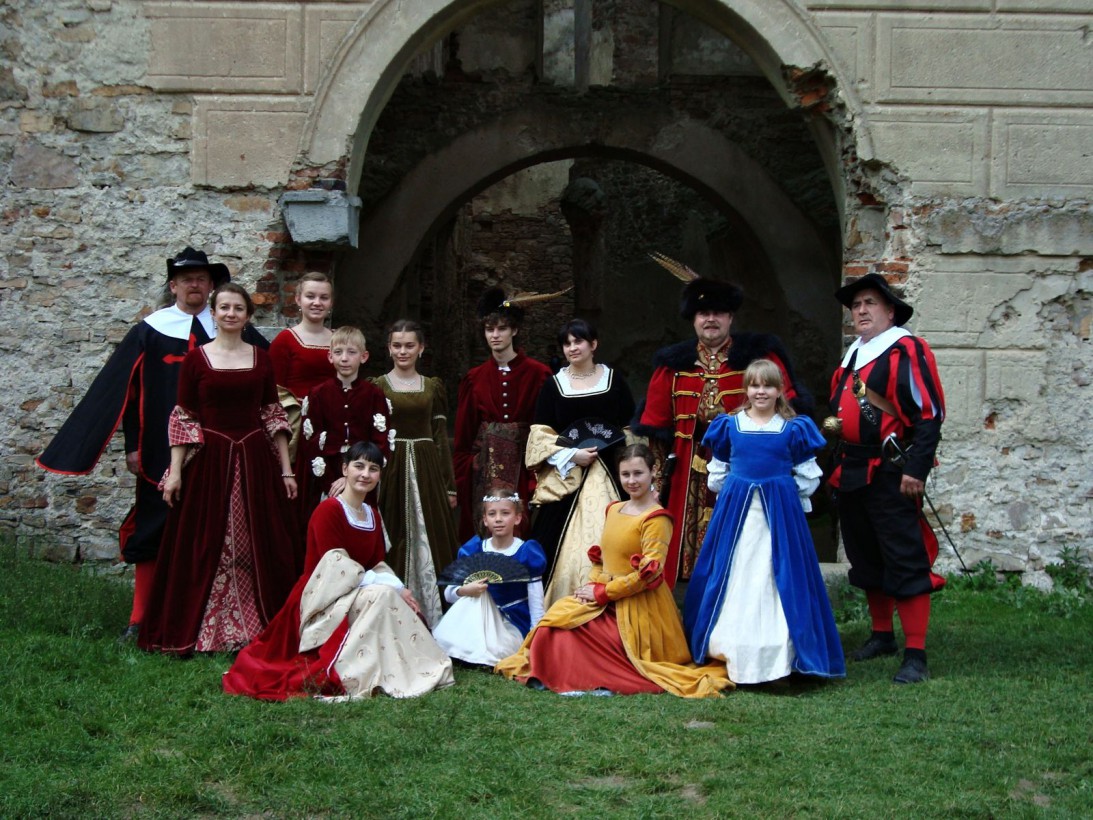 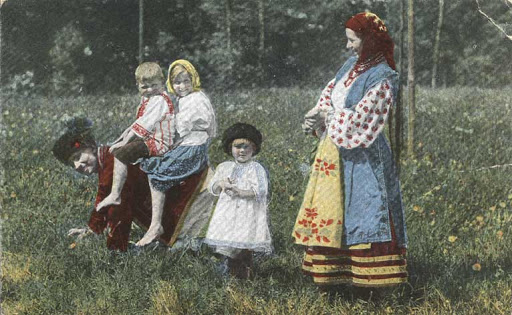 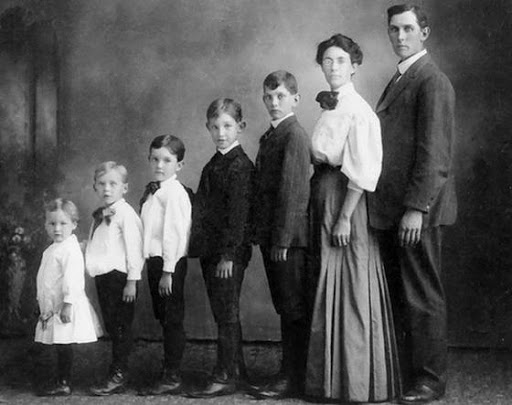 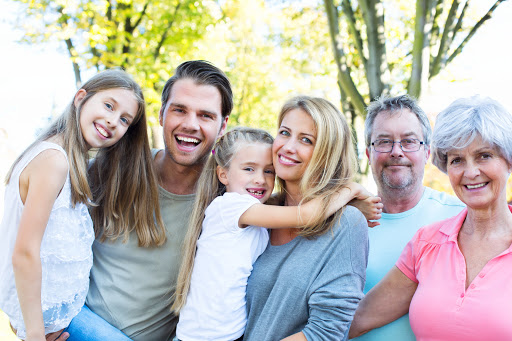 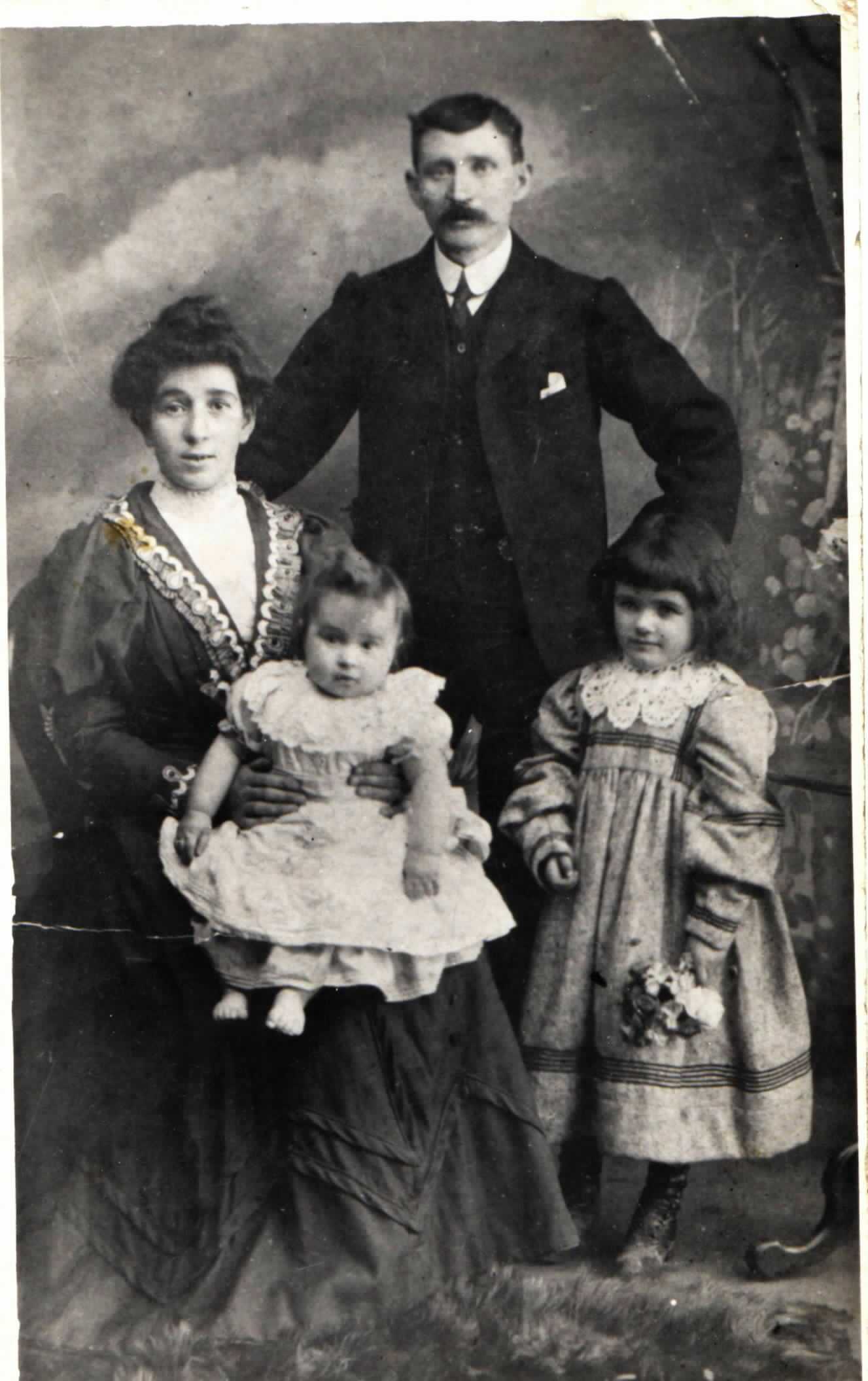 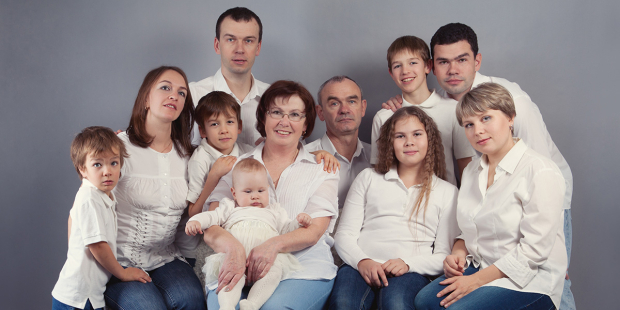 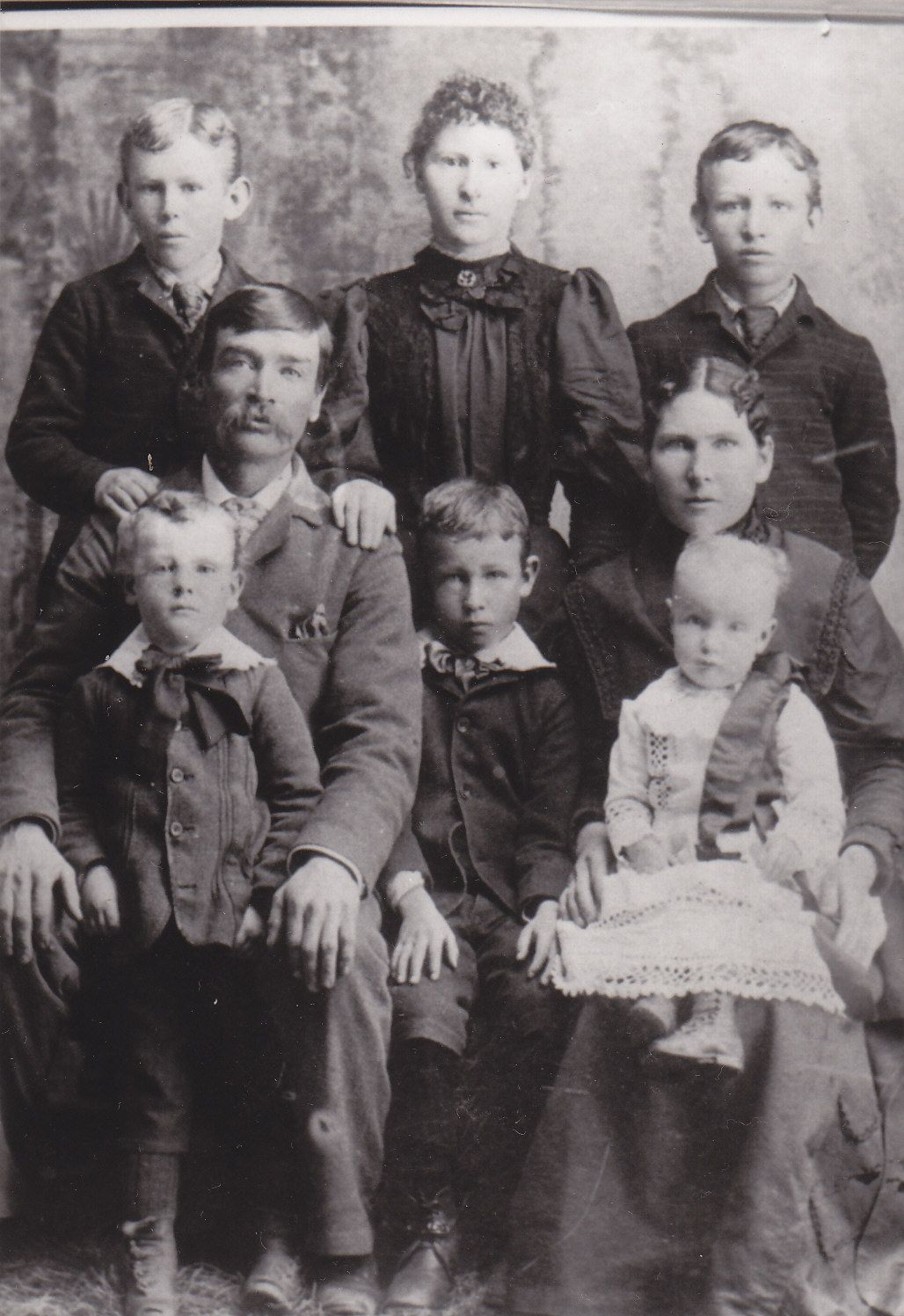 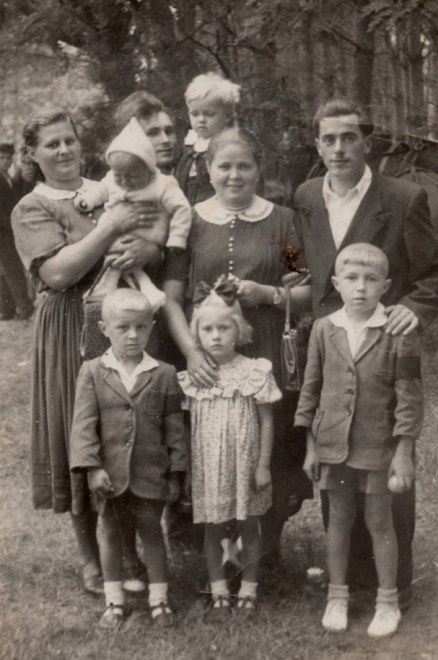 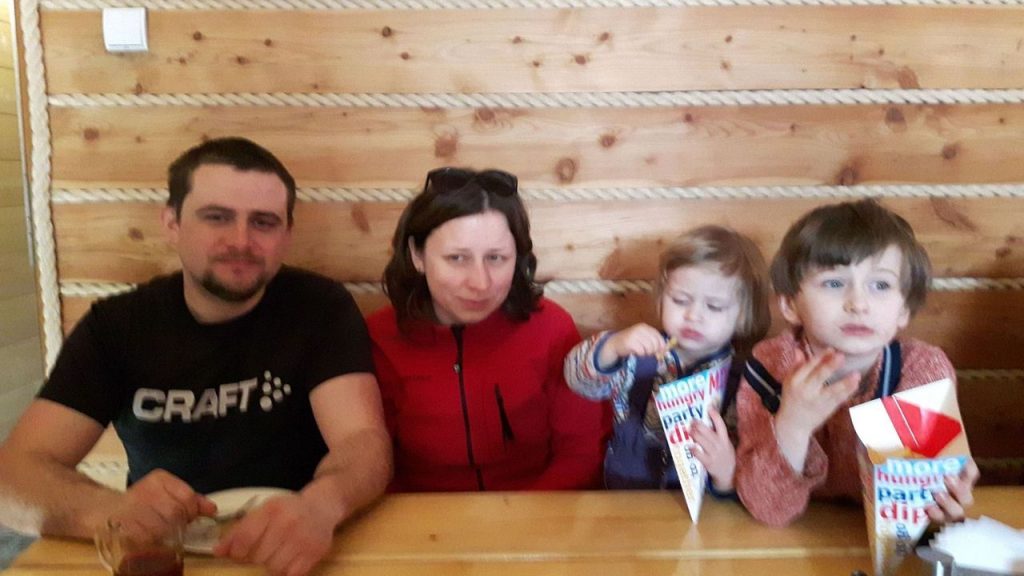 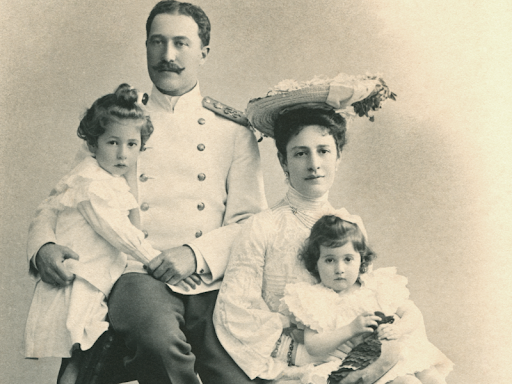 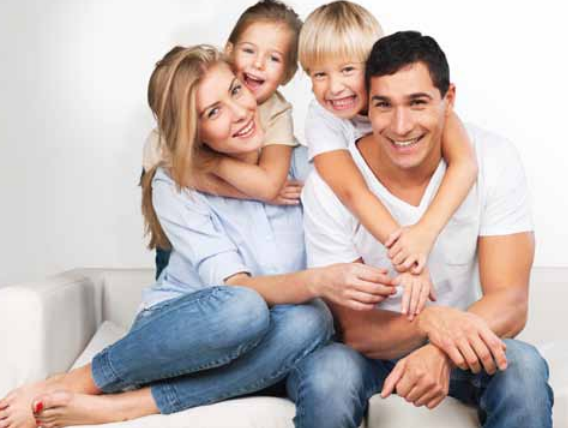 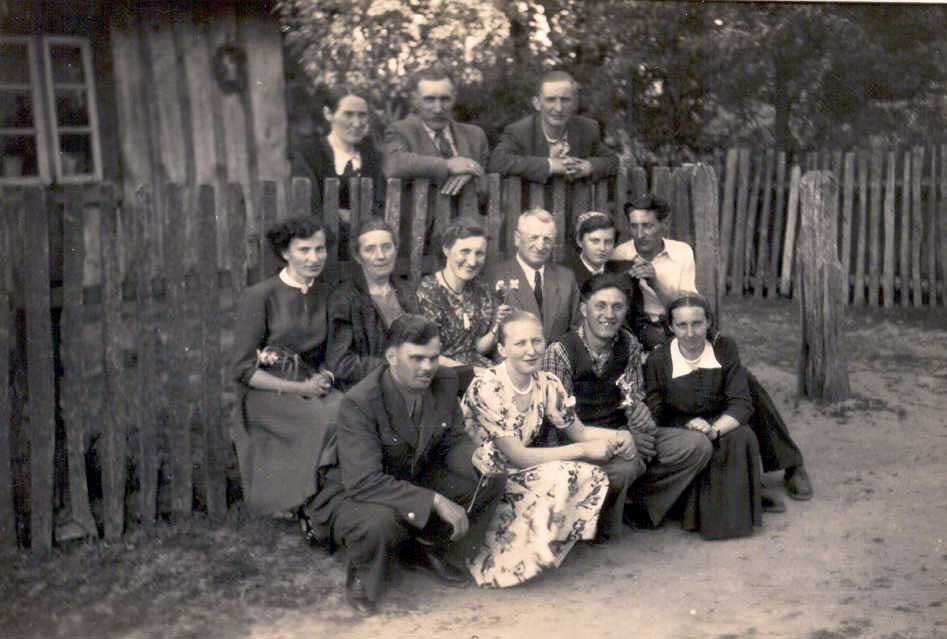 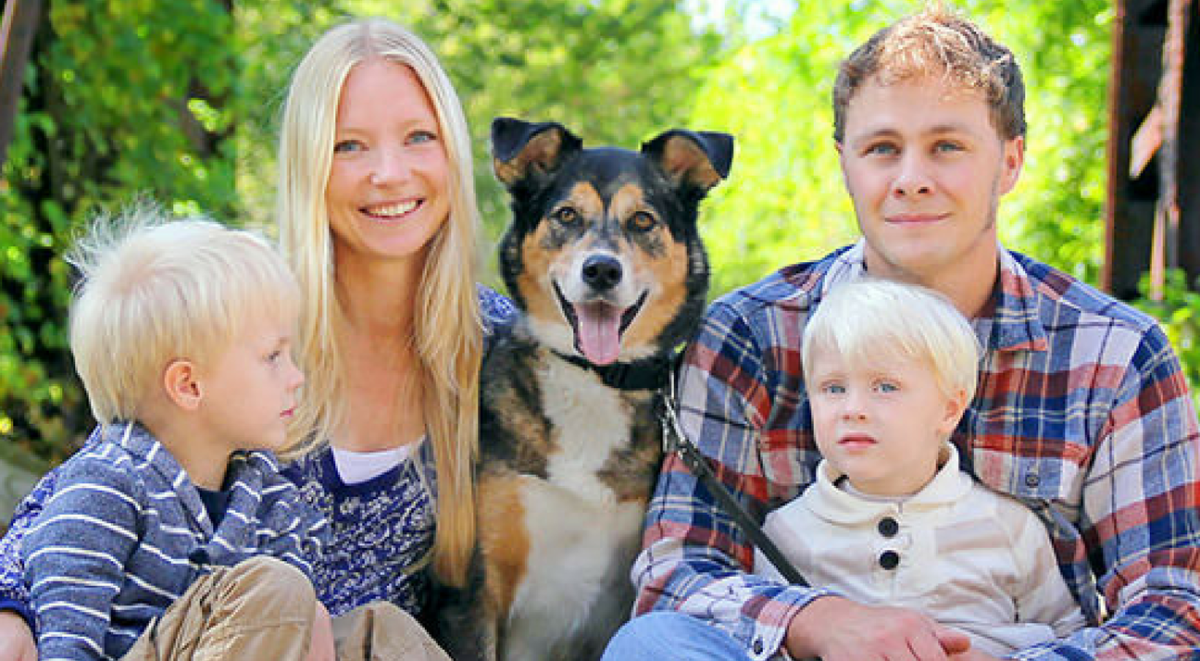 